คำชี้แจง ประกาศกรมสวัสดิการและคุ้มครองแรงงาน  เรื่อง หลักเกณฑ์ วิธีการ และหลักสูตรกำรฝึกอบรมความปลอดภัยในกำรทำงานในที่อับอากาศหลักการและเหตุผล โดยที่กฎกระทรวงกำหนดมาตรฐานในการบริหาร จัดกำร และดำเนินการด้านความปลอดภัยอาชีวอนามัย และสภาพแวดล้อมในการทำงานเกี่ยวกับที่อับอากาศ พ.ศ. ๒๕๖๒ กำหนดให้นนายจ้างจัดให้มีการฝึกอบรมความปลอดภัยในการทำงานในที่อับอากาศให้แก่ลูกจ้างทุกคน รวมทั้งผู้ที่เกี่ยวข้อง ที่ทำงานในที่อับอากาศ เพื่อให้มีความรู้มีความเข้าใจและมีทักษะที่จำเป็นในการทำงานอย่างปลอดภัยตามหน้าที่ที่ได้รับมอบหมายจึงกำหนดวิธีการและขั้นตอนในการดำเนินการจัดฝึกอบรมตามหลักเกณฑ์ วิธีการ  และหลักสูตรที่อธิบดีประกาศกำหนด ตามประกาศนี้ ๑. การบังคับใช้ ให้มีผลใช้บังคับเมื่อพ้นกำหนดสามสิบวันนับแต่วันประกาศในราชกิจจานุเบกษา เป็นต้นไป กล่าวคือ  ประกาศในราชกิจจานุเบกษา เมื่อวันที่ ๑๑ มีนาคม ๒๕๖๔ จึงมีผลใช้บังคับในวันที่ ๑๐ เมษายน ๒๕๖๔๒. เจตนารมณ์ เพื่อฝึกอบรมความปลอดภัยในการทำงานในที่อับอำกาศให้แก่ลูกจ้างทุกคน รวมทั้งผู้ที่เกี่ยวข้อง เพื่อให้มีความรู้มีความเข้าใจและมีทักษะที่จำเป็นในการทำงานอย่างปลอดภัยตามหน้าที่ที่ได้รับมอบหมาย๓. หลักเกณฑ์ และวิธีการฝึกอบรมความปลอดภัยในการทำงานในที่อับอากาศคำชี้แจงข้อ ๒ให้นายจ้างจัดให้มีการฝึกอบรมความปลอดภัยในการทำงานในที่อับอากาศแก่ลูกจ้างผู้มีหน้าที่รับผิดชอบ ในการอนุญาต ผู้ควบคุมงาน ผู้ช่วยเหลือ และผู้ปฏิบัติงานในที่อับอากาศ และต้องจัดให้มีการฝึกอบรม เพื่อทบทวนความปลอดภัยในการทำงานในที่อับอากาศ ตามหลักเกณฑ์ วิธีการและหลักสูตรการฝึกอบรม ที่กำหนดไว้ในประกาศนี้ กล่าวคือ นายจ้างต้องจัดให้มีการฝึกอบรมลูกจ้างที่ทำงานในที่อับอากาศ ซึ่งทำหน้าที่เป็นผู้อนุญาต ผู้ควบคุมงาน ผู้ช่วยเหลือ และผู้ปฏิบัติงานในที่อับอากาศ โดยให้ลูกจ้างผู้มีหน้าที่ รับผิดชอบในการอนุญาต ได้รับการฝึกอบรมความปลอดภัยในการทำงานในที่อับอากาศหลักสูตรการฝึกอบรม ผู้อนุญาต ลูกจ้างที่ทำหน้าที่ผู้ควบคุมงานได้รับการฝึกอบรมความปลอดภัยในการทำงานในที่อับอากาศ หลักสูตรการฝึกอบรมผู้ควบคุมงาน ลูกจ้างผู้ที่ทำหน้าที่ผู้ช่วยเหลือได้รับการฝึกอบรมความปลอดภัย ในการทำงานในที่อับอากาศหลักสูตรการฝึกอบรมผู้ช่วยเหลือและลูกจ้างผู้ที่ทำหน้าที่ผู้ปฏิบัติงานได้รับการฝึกอบรมความปลอดภัยในการทำงานในที่อับอากาศหลักสูตรการฝึกอบรมผู้ปฏิบัติงานในที่อับอากาศ หรือนายจ้างจะจัดให้ลูกจ้างผู้มีหน้าที่ดังกล่าว ได้รับการฝึกอบรมความปลอดภัยในการทำงานในที่อับอากาศ ในหลักสูตรการฝึกอบรมผู้อนุญาต ผู้ควบคุม ผู้ช่วยเหลือ และผู้ปฏิบัติงาน (หลักสูตร ๔ ผู้) ก็ได้ทั้งนี้ ต้องจัด ให้ลูกจ้างมีหน้าที่รับผิดชอบในการอนุญาต ผู้ควบคุมงาน ผู้ช่วยเหลือ และผู้ปฏิบัติงานในที่อับอากาศ ได้รับการฝึกอบรมหลักสูตรการฝึกอบรมทบทวนความปลอดภัยในการทำงานในที่อับอากาศด้วยกองความปลอดภัยแรงงาน กรมสวัสดิการและคุ้มครองแรงงาน- ๒ - กรณีลูกจ้างมีการเปลี่ยนงานหรือเปลี่ยนสถานที่ทำงานซึ่งอาจทำให้ลูกจ้างได้รับอันตรายต่อชีวิต  ร่างกาย จิตใจ หรือสุขภาพอนามัย ให้นายจ้างจัดให้มีการฝึกอบรมภาคปฏิบัติให้ลูกจ้างผู้มีหน้าที่รับผิดชอบ ในการอนุญาต ผู้ควบคุมงำน ผู้ช่วยเหลือและผู้ปฏิบัติงานในที่อับอากาศ ก่อนเริ่มทำงาน กล่าวคือ เมื่อนายจ้าง มอบหมายให้ลูกจ้างมีการเปลี่ยนงาน หรือเปลี่ยนสถานที่ทำงานในที่อับอากาศ ซึ่งอาจท าให้ลูกจ้าง ได้รับอันตรายต่อชีวิต ร่างกาย จิตใจ หรือสุขภาพอนามัย นายจ้างต้องจัดให้มีการฝึกอบรมเฉพาะภาคปฏิบัติ ให้ลูกจ้างผู้มีหน้าที่รับผิดชอบในการอนุญาตผู้ควบคุมงานผู้ช่วยเหลือและผู้ปฏิบัติงานในที่อับอากาศก่อนเริ่มทำงานตามบทบาทหน้าที่ที่ได้รับมอบหมายโดยให้จำนวนชั่วโมงภาคปฏิบัติเป็นไปตามบทบาทหน้าที่ ที่ได้รับมอบหมาย ทั้งนี้ การเปลี่ยนงานให้หมายความถึงงานที่มีอันตรายแตกต่างไปจากเดิม ยกตัวอย่างเช่น  บริษัท ปลอดภัย จำกัด/นายจ้าง มอบหมายให้นายเซฟตี้ ทำหน้าที่เป็นผู้ปฏิบัติงานในที่อับอากาศ โดยจัดให้ นายเซฟตี้ได้รับการอบรมหลักสูตรการฝึกอบรมผู้ปฏิบัติงานในที่อับอากาศและให้ปฏิบัติงานในที่อับอากาศ ที่มีสภาพความเป็นอันตรายและก่อให้เกิดก๊าซไฮโดรเจนซัลไฟด์ต่อมามีการมอบหมายให้ไปท างาน ซึ่งเป็นที่อับอากาศที่มีสภาพความเป็นอันตรายแตกต่างจากเดิมและก่อให้เกิดก๊าซมีเทน หรือในกรณี ที่มีการเปลี่ยนสถานที่ท างาน ก่อนเข้าปฏิบัติงานต้องให้นายเซฟตี้ได้รับการอบรมภาคปฏิบัติตามหลักสูตร การฝึกอบรมผู้ปฏิบัติงานในที่อับอากาศไม่น้อยกว่าสามชั่วโมง กรณีที่นายจ้างไม่สำมารถจัดให้มีการฝึกอบรมตามวรรคหนึ่งได้ ให้นายจ้างจัดให้บุคคลดังกล่าว เข้ารับการฝึกอบรมกับนิติบุคคลที่ได้รับอนุญาตตามมาตรา ๑๑ เป็นผู้ดาเนินการ ทั้งนี้ นิติบุคคลดังกล่าว ต้องดำเนินกำรให้เป็นไปตามข้อ ๒๐ แห่งกฎกระทรวงกำหนดมาตรฐานในการบริหาร จัดการ และดำเนินการ ด้านความปลอดภัย อำชีวอนามัย และสภาพแวดล้อมในการทำงานเกี่ยวกับที่อับอำกำศ พ.ศ. ๒๕๖๒ กล่าวคือ การฝึกอบรมความปลอดภัยในการทำงานในที่อับอากาศให้แก่ลูกจ้างที่ทำหน้าที่เป็นผู้อนุญาต ผู้ควบคุมงาน  ผู้ช่วยเหลือ และผู้ปฏิบัติงานในที่อับอากาศก่อนเริ่มท างาน นายจ้างสามารถด าเนินการจัดการฝึกอบรม ให้แก่ลูกจ้างของตนเองได้ หรือจัดให้ลูกจ้างเข้ารับการฝึกอบรมกับนิติบุคคลที่ได้รับอนุญาตจากกรมสวัสดิการ และคุ้มครองแรงงาน ตามมาตรา ๑๑ แห่งพระราชบัญญัติความปลอดภัย อาชีวอนามัย และสภาพแวดล้อม ในการท างาน พ.ศ. ๒๕๕๔ เป็นผู้ด าเนินการก็ได้ ๔. หลักสูตรกำรฝึกอบรม คำชี้แจงข้อ ๗ ข้อ ๘ ข้อ ๙ ข้อ ๑๐ ข้อ ๑๑ ข้อ ๑๒ และข้อ ๑๓ หลักสูตรการฝึกอบรมความปลอดภัยในการทำงานในที่อับอากาศ มี๖ หลักสูตร ดังนี้ (๑) หลักสูตรการฝึกอบรมผู้อนุญาต (๒) หลักสูตรการฝึกอบรมผู้ควบคุมงาน (๓) หลักสูตรการฝึกอบรมผู้ช่วยเหลือ (๔) หลักสูตรการฝึกอบรมผู้ปฏิบัติงานในที่อับอากาศ (๕) หลักสูตรการฝึกอบรมผู้อนุญาต ผู้ควบคุมงาน ผู้ช่วยเหลือ และผู้ปฏิบัติงานในที่อับอากาศ (๖) หลักสูตรการฝึกอบรมทบทวนความปลอดภัยในการทำงานในที่อับอากาศกองความปลอดภัยแรงงาน กรมสวัสดิการและคุ้มครองแรงงาน - ๓ - รายละเอียดเกี่ยวกับหลักสูตร จ านวนชั่วโมง และจ านวนวันในการฝึกอบรมความปลอดภัย ในการท างานในที่อับอากาศ สามารถสรุปได้ตามตารางที่ ๑ ตำรำงที่ ๑ สรุปหลักสูตรกำรฝึกอบรมควำมปลอดภัยในกำรท ำงำนในที่อับอำกำศ ลูกจ้างผู้เข้ารับการฝึกอบรมความปลอดภัยในการทำงานในที่อับอากาศทุกหลักสูตรต้องผ่านการฝึกอบรมดับเพลิงขั้นต้น ตามกฎหมายความปลอดภัย อาชีวอนามัย และสภาพแวดล้อมในการทำงาน เกี่ยวกับอัคคีภัย ก่อนเข้ารับการฝึกอบรมฯ ทั้งนี้ หลักสูตรการฝึกอบ รมความปลอดภัยในการทำงานในที่อับอากาศ ตามกฎกระทรวง กำหนดมาตรฐานในการบริหาร จัดการ และดำเนินการด้านความปลอดภัยอาชีวอนามัย และสภาพแวดล้อม ในการทำ งานเกี่ยวกับที่อับอากาศ พ.ศ. ๒๕๖๒ ให้นายจ้าง บุคคล นิติบุคคล ผู้ให้บริการฝึกอบรมตามกฎหมาย ว่าด้วยความปลอดภัย อาชีวอนามัย และสภาพแวดล้อมในการทำงาน สามารถดำเนินการจัดฝึกอบรม ด้วยวิธีการทางอิเล็กทรอนิกส์ ในช่วงสถานการณ์การแพร่ระบาดของโรคติดเชื้อไวรัสโคโรนา 2019 (COVID - 19) เฉพาะภาคทฤษฎี และสำหรับการฝึกภาคปฏิบัติ ผู้จัดการฝึกอบรมต้องดำเนินการให้มีการฝึกปฏิบัติจริง และได้รับการฝึกใช้อุปกรณที่ใช้ในการฝึกอบรมอย่างทั่วถึงทุกคน โดยให้คำนึงถึงหลักวิชาการและผลลัพธ์ ที่ผู้เข้ารับการฝึกภาคปฏิบัติสามารถนำไปปฏิบัติงานได้อย่างถูกต้อง ทั้งนี้ ต้องดำเนินการให้เป็นไปตามข้อกำหนด ของภาครัฐและมีมาตรการด้านสาธารณสุขรองรับในการป้องกันและควบคุมการแพร่ระบาดของโรคติดเชื้อไวรัส โคโรนา2019(COVID -19) ในแต่ละพื้นที่อย่างเคร่งครัดตามข้อกำหนดประกาศกรมสวัสดิการและคุ้มครองแรงงาน เรื่อง แนวทางการฝึกอบรมด้านความปลอดภัย อาชีวอนามัย และสภาพแวดล้อมในการทำงาน สถานการณ์ การแพร่ระบาดของโรคติดเชื้อไวรัสโคโรนา 2019 (COVID – 19) ประกาศ ณ วันที่ ๒๒ มกราคม พ.ศ. ๒๕๖๔ คำชี้แจงข้อ ๑๔ นำยจ้างต้องจัดให้ลูกจ้ำงเข้ำฝึกอบรมหลักสูตรการฝึกอบรมทบทวนความปลอดภัยในการทำงาน ในที่อับอากาศตามข้อ ๑๓ ทุกห้าปีนับแต่วันสุดท้ายของการฝึกอบรมหลักสูตรตามข้อ ๘ ข้อ ๙ ข้อ ๑๐ ข้อ ๑๑  หรือข้อ ๑๒ โดยจัดให้ลูกจ้างเข้ารับการฝึกอบรมให้แล้วเสร็จภายในสำมสิบวันก่อนครบกำหนดห้าปี หำกนายจ้างมิได้ดำเนินการตามวรรคหนึ่ง นายจ้างต้องจัดให้ลูกจ้างเข้ารับการฝึกอบรมทั้งภาคทฤษฎี และภาคปฏิบัติตามหลักสูตรข้อ ๘ ข้อ ๙ ข้อ ๑๐ ข้อ ๑๑ หรือข้อ ๑๒ แล้วแต่กรณีกองความปลอดภัยแรงงาน กรมสวัสดิการและคุ้มครองแรงงาน - ๔ -กล่าวคือ นายจ้างต้องจัดให้ลูกจ้างซึ่งผ่านการฝึกอบรมหลักสูตรการฝึกอบรมผู้อนุญาต หลักสูตร การฝึกอบรมผู้ควบคุมงาน หลักสูตรการฝึกอบรมผู้ช่วยเหลือ หลักสูตรการฝึกอบรมผู้ปฏิบัติงาน ในที่อับอากาศ และหลักสูตรการฝึกอบรมผู้อนุญาต ผู้ควบคุมงาน ผู้ช่วยเหลือ และผู้ปฏิบัติงานในที่อับอากาศ มาแล้วได้รับการฝึกอบรมหลักสูตรการฝึกอบรมทบทวนความปลอดภัยในการท างานในที่อับอากาศ ทุก ๆ ห้าปีโดยด าเนินการให้แล้วเสร็จภายในสามสิบวันก่อนครบก าหนดห้าปีนับแต่วันสุดท้ายของการ ฝึกอบรมหลักสูตรการฝึกอบรมผู้อนุญาต หลักสูตรการฝึกอบรมผู้ควบคุมงาน หลักสูตรการฝึกอบรมผู้ช่วยเหลือ  หลักสูตรการฝึกอบรมผู้ปฏิบัติงานในที่อับอากาศ และหลักสูตรการฝึกอบรมผู้อนุญาต ผู้ควบคุมงาน  ผู้ช่วยเหลือ และผู้ปฏิบัติงานในที่อับอากาศ ยกตัวอย่างเช่น นายจ้างจัดให้ลูกจ้างเข้าฝึกอบรมหลักสูตร การฝึกอบรมผู้ปฏิบัติงานในที่อับอากาศ มีก าหนดครบห้าปีในวันที่ ๑ พฤษภาคม ๒๕๖๔ ดังนั้น นายจ้าง ต้องด าเนินการจัดให้ลูกจ้างได้รับการฝึกอบรมหลักสูตรการฝึกอบรมทบทวนความปลอดภัยในการท างานในที่อับอากาศ ให้แล้วเสร็จภายในสามสิบวันได้คือ ระหว่างวันที่ ๑ - ๓๐ เมษายน ๒๕๖๔ ทั้งนี้ การนับระยะเวลาครบห้าปี ถัดไปให้นับต่อจากหลักฐานแสดงการผ่านการฝึกอบรมหลักสูตรการฝึกอบรมผู้ปฏิบัติงานในที่อับอากาศ (วันที่ ๑ พฤษภาคม ๒๕๖๙) หรือนับต่อจากหลักฐานแสดงการผ่านการฝึกอบรมหลักสูตรการฝึกอบรมทบทวน ความปลอดภัยในการทำงานในที่อับอากาศ ดังนั้น การฝึกอบรมหลักสูตรการฝึกอบรมทบทวนความปลอดภัย ในการทำงานในที่อับอากาศในอีกห้าปีถัดไป คือ ระหว่างวันที่ ๑ - ๓๐ เมษายน ๒๕๖๙ หากนายจ้างมิได้ ด าเนินการฝึกอบรมหลักสูตรการฝึกอบรมทบทวนความปลอดภัยในการทำงานในที่อับอากาศ นายจ้างต้องจัด ให้ลูกจ้างดังกล่าวเข้ารับการฝึกอบรมทั้งภาคทฤษฎีและภาคปฏิบัติตามหลักสูตรการฝึกอบรมผู้อนุญาต หลักสูตรการฝึกอบรมผู้ควบคุมงาน หลักสูตรการฝึกอบรมผู้ช่วยเหลือ หลักสูตรการฝึกอบรม ผู้ปฏิบัติงานในที่อับอากาศ และหลักสูตรการฝึกอบรมผู้อนุญาต ผู้ควบคุมงาน ผู้ช่วยเหลือ และผู้ปฏิบัติงาน ในที่อับอากาศ แล้วแต่กรณี คำชี้แจงข้อ ๑๕ กำรฝึกอบรมลูกจ้างและผู้เข้ารับการฝึกอบรมหลักสูตรตามข้อ ๘ ข้อ ๙ ข้อ ๑๐ ข้อ ๑๑ ข้อ ๑๒  และข้อ ๑๓ต้องเป็นผู้ที่ผ่านการฝึกการอบรมดับเพลิงขั้นต้นตำมกฎหมายความปลอดภัยอำชีวอนามัย และสภาพแวดล้อมในกำรทำงานเกี่ยวกับอัคคีภัย กล่าวคือ ลูกจ้างและผู้เข้ารับการฝึกอบรมหลักสูตร ความปลอดภัยในการทำงานในที่อับอากาศทุกหลักสูตรต้องเป็นผู้ที่ผ่านการฝึกการอบรมดับเพลิงขั้นต้นตามกฎกระทรวงกำหนดมาตรฐานในการบริหาร จัดการ และดำเนินการด้านความปลอดภัย อาชีวอนามัย  และสภาพแวดล้อมในการท างานเกี่ยวกับการป้องกันและระงับอัคคีภัย พ.ศ. ๒๕๕๕ และที่แก้ไขเพิ่มเติม โดยมีเอกสารหลักฐานของลูกจ้างและผู้เข้ารับการฝึกอบรมแต่ละคนกองความปลอดภัยแรงงาน กรมสวัสดิการและคุ้มครองแรงงาน- ๕ - ๕. วิทยากรฝึกอบรม คำชี้แจงข้อ ๑๖ วิทยากรผู้ทำการฝึกอบรมภาคทฤษฎีและภาคปฏิบัติต้องมีคุณสมบัติอย่างหนึ่งอย่างใด ดังนี้ (๑) มีคุณวุฒิการศึกษาไม่ต่ำกว่าปริญญาตรี สาขาอำชีวอนามัยหรือเทียบเท่า รวมทั้งมีประสบกำรณ์ กำรทำงานเกี่ยวกับที่อับอากาศไม่น้อยกว่าหนึ่งปี และมีประสบการณ์เป็นวิทยากรบรรยายในหัวข้อวิชา ที่เกี่ยวข้องไม่น้อยกว่ายี่สิบสี่ชั่วโมงต่อปี (๒) เป็นหรือเคยเป็นเจ้าหน้าที่ความปลอดภัยในการทำงานระดับวิชาชีพ โดยผ่านการฝึกอบรมหลักสูตร เกี่ยวกับความปลอดภัยในการทำงานในที่อับอากาศไม่น้อยกว่าสิบแปดชั่วโมง รวมทั้งมีประสบการณ์การทำงาน เกี่ยวกับที่อับอากาศไม่น้อยกว่าสองปี และมีประสบการณ์เป็นวิทยากรบรรยายในหัวข้อวิชาที่เกี่ยวข้อง ไม่น้อยกว่ายี่สิบสี่ชั่วโมงต่อปี (๓) เป็นหรือเคยเป็นเจ้าหน้าที่ความปลอดภัยในการทำงานระดับหัวหน้างาน ระดับเทคนิค และระดับเทคนิคขั้นสูงมาไม่น้อยกว่าสามปีโดยผ่านการฝึกอบรมหลักสูตรเกี่ยวกับความปลอดภัย ในการทำงานในที่อับอากาศไม่น้อยกว่าสิบแปดชั่วโมง รวมทั้งมีประสบการณ์การทำงานเกี่ยวกับที่อับอากาศ ไม่น้อยกว่าสามปี และมีประสบการณ์เป็นวิทยากรบรรยายในหัวข้อวิชาที่เกี่ยวข้องไม่น้อยกว่ายี่สิบสี่ชั่วโมงต่อปี (๔ ) สำเร็จการศึกษาเฉพาะทางห รือผ่าน การอบรมเฉพาะทางเกี่ยวกับหัวข้อที่บรรยาย และมีประสบกำรณ์เป็นวิทยำกรบรรยำยในหัวข้อวิชำที่เกี่ยวข้องไม่น้อยกว่ำยี่สิบสี่ชั่วโมงต่อปี รายละเอียดเกี่ยวกับคุณสมบัติวิทยากรฝึกอบรมสรุปได้ตามตารางที่ ๒ ตารางที่ ๒ สรุปคุณสมบัติวิทยากรผู้ทำการฝึกอบรมรมภาคทฤษฎีและภาคปฏิบัติ โดยมีคำอธิบายเพิ่มเติมเกี่ยวกับคุณสมบัติวิทยากรผู้ทำการฝึกอบรมภาคทฤษฎีและภาคปฏิบัติดังนี้ วิทยากรผู้ทำการฝึกอบรมภาคทฤษฎีและภาคปฏิบัติที่มีคุณสมบัติตามข้อ ๑๖ (๔) ที่ระบุว่า สำเร็จ การศึกษาเฉพาะทางหรือผ่านการอบรมเฉพาะทางเกี่ยวกับหัวข้อที่บรรยายและมีประสบการณ์เป็นวิทยากร บรรยายในหัวข้อวิชาที่เกี่ยวข้องไม่น้อยกว่ายี่สิบสี่ชั่วโมงต่อปี ยกตัวอย่างเช่น นำงสำวสวยส าเร็จการศึกษา หลักสูตรพยาบาลศาสตร์บัณฑิต และต้องการเป็นวิทยากรหลักสูตรการฝึกอบรมผู้ช่วยเหลือ โดยบรรยายกองความปลอดภัยแรงงาน กรมสวัสดิการและคุ้มครองแรงงาน	- ๖ - ในหัวข้อการปฐมพยาบาลและการช่วยเหลือเบื้องต้น และการปฐมพยาบาลเพื่อช่วยเหลือผู้ที่หยุดหายใจ หรือหัวใจหยุดเต้น (CPR) ดังนั้น นางสาวสวยสามารถเป็นวิทยากรในหัวข้อดังกล่าวได้ “ผ่านการฝึกอบรมหลักสูตรเกี่ยวกับความปลอดภัยในการทำงานในที่อับอากาศ” หมายความว่า  วิทยากรผู้ทำการฝึกอบรมภาคทฤษฎีและภาคปฏิบัติต้องผ่านการฝึกอบรมหลักสูตรเกี่ยวกับความปลอดภัย ในการทำงานในที่อับอากาศโดยมีเอกสารหรือหลักฐานที่แสดงว่าผ่านการฝึกอบรมหลักสูตรเกี่ยวกับ ความปลอดภัยในการท างานในที่อับอากาศภายในประเทศหรือต่างประเทศก็ได้ “ประสบการณ์การท างานเกี่ยวกับที่อับอากาศ” หมายความว่า วิทยากรผู้ท าการฝึกอบรมภาคทฤษฎี และภาคปฏิบัติ มีประสบการณ์การท างานเกี่ยวกับที่อับอากาศ โดยมีเอกสารหรือหลักฐานที่แสดงว่าเคยมี ประสบการณ์การท างานเกี่ยวกับที่อับอากาศ เช่น มีประสบการณ์การท างานเกี่ยวกับที่อับอากาศ เช่น การเป็นผู้อนุญาต ผู้ควบคุมงาน ผู้ช่วยเหลือ หรือผู้ปฏิบัติงานเกี่ยวกับที่อับอากาศ “ประสบการณ์การเป็นวิทยากรบรรยายในหัวข้อวิชาที่เกี่ยวข้อง” หมายความว่า วิทยากรผู้ทำการ ฝึกอบรมภาคทฤษฎีและภาคปฏิบัติ ต้องมีประสบการณ์การเป็นวิทยากรบรรยายในหัวข้อวิชาที่เกี่ยวข้อง ในแต่ละปีไม่น้อยกว่า ๒๔ ชั่วโมง โดยหัวข้อที่ทำการบรรยายต้องเกี่ยวกับหรือเกี่ยวข้องกับที่อับอากาศ  แต่ไม่จำเป็นต้องเป็นชื่อตรงกับหัวข้อในหลักสูตรการฝึกอบรมหลักสูตรเกี่ยวกับความปลอดภัยในการท างาน ในที่อับอากาศ ยกตัวอย่างเช่น การบรรยายข้อบังคับเกี่ยวกับการทำงานในที่อับกาศ การบรรยายการช่วยชีวิต ขั้นพื้นฐาน ( CPR ) การบรรยายเกี่ยวกับการดับเพลิงขั้นต้น คำชี้แจงข้อ ๑๗ นายจ้างหรือนิติบุคคลที่ได้รับอนุญตตามมาตรา ๑๑ ต้องจัดให้วิทยากรได้รับการฝึกอบรมหรือเพิ่มเติม ความรู้ที่เกี่ยวข้องกับความปลอดภัยในการทำงานไม่น้อยกว่าหกชั่วโมงต่อปี กล่าวคือ วิทยากรผู้ทำการ ฝึกอบรมภาคทฤษฎีและภาคปฏิบัติต้องได้รับการฝึกอบรมหรือเพิ่มเติมความรู้ที่เกี่ยวข้องกับความปลอดภัย ในการทำงานไม่น้อยกว่าปีละหกชั่วโมง ในหัวข้อที่เกี่ยวกับความปลอดภัยในการทำงานทุกเรื่อง ๖. บทเฉพาะกาล คำชี้แจงข้อ ๒๐ ผู้ผ่านการฝึกอบรมหลักสูตรการฝึกอบรมผู้อนุญาต ผู้ควบคุมงาน ผู้ช่วยเหลือ หรือผู้ปฏิบัติงาน ในที่อับอากาศ ตามประกาศกรมสวัสดิการและคุ้มครองแรงงาน เรื่อง หลักเกณฑ์วิธีการ และหลักสูตร การฝึกอบรมความปลอดภัยในการทำงานในที่อับอกาศ ลงวันที่ ๓๑ มกราคม พ.ศ. ๒๕๔๘ และประกาศ กรมสวัสดิการและคุ้มครองแรงงาน เรื่อง หลักเกณฑ์ วิธีการ และหลักสูตรการฝึกอบรมความปลอดภัย ในการทำงานในที่อับอากาศ พ.ศ. ๒๕๔๙ ลงวันที่ ๒๙ กันยำยน พ.ศ. ๒๕๔๙ และประกำศกรมสวัสดิการ และคุ้มครองแรงงาน เรื่อง หลักเกณฑ์ วิธีการ และหลักสูตรการฝึกอบรมความปลอดภัยในการทำงาน ในที่อับอำกำศ (ฉบับที่ ๒) พ.ศ. ๒๕๕๑ ลงวันที่ ๒๒ ธันวาคม พ.ศ. ๒๕๕๑ ก่อนวันที่ประกำศนี้มีผลใช้บังคับ  ให้ถือว่าผู้นั้นผ่านการฝึกอบรมหลักสูตรการฝึกอบรมผู้อนุญาต ผู้ควบคุมงาน ผู้ช่วยเหลือ หรือผู้ปฏิบัติงาน ในที่อับอากาศตามประกาศนี้กองความปลอดภัยแรงงาน กรมสวัสดิการและคุ้มครองแรงงาน- ๗ - ผู้ผ่านการฝึกอบรมตามวรรคหนึ่ง จะต้องเข้ารับการอบรมตามข้อ ๑๓ ให้แล้วเสร็จภายในสามสิบวันก่อน ครบกำหนดห้ำปีนับแต่วันที่ผ่านการฝึกอบรมดังกล่าว เว้นแต่กรณีที่เป็นผู้ผ่านการฝึกอบรมตามวรรคหนึ่ง มาแล้วตั้งแต่ห้าปีขึ้นไป จะต้องเข้ารบการอบรมตามข้อ ๑๓ ให้แล้วเสร็จภายในเก้าสิบวันนับแต่วันประกาศนี้ มีผลบังคับใช้ กล่าวคือ ๑. นายจ้างที่มีลูกจ้างเป็นผู้ผ่านการฝึกอบรมหลักสูตรการฝึกอบรมผู้อนุญาต ผู้ควบคุมงาน ผู้ช่วยเหลือ หรือผู้ปฏิบัติงานในที่อับอากาศ ตามประกาศกรมสวัสดิการและคุ้มครองแรงงาน เรื่อง หลักเกณฑ์วิธีการ  และหลักสูตรการฝึกอบรมความปลอดภัยในการทางานในที่อับอากาศ ลงวันที่ ๓๑ มกราคม พ.ศ. ๒๕๔๘  และประกาศกรมสวัสดิการและคุ้มครองแรงงาน เรื่อง หลักเกณฑ์ วิธีการ และหลักสูตรการฝึกอบรม ความปลอดภัยในการทำงานในที่อับอากาศ พ.ศ. ๒๕๔๙ ลงวันที่ ๒๙ กันยายน พ.ศ. ๒๕๔๙ และประกาศกรมสวัสดิการ และคุ้มครองแรงงาน เรื่อง หลักเกณฑ์ วิธีการ และหลักสูตรการฝึกอบรมความปลอดภัยในการทำงาน ในที่อับอากาศ (ฉบับที่ ๒) พ.ศ. ๒๕๕๑ ลงวันที่ ๒๒ ธันวาคม พ.ศ. ๒๕๕๑ ก่อนวันที่ ๑๐ เมษายน ๒๕๖๔ ให้ถือว่าลูกจ้างผู้นั้นผ่านการฝึกอบรมหลักสูตรการฝึกอบรมผู้อนุญาต ผู้ควบคุมงาน ผู้ช่วยเหลือ  หรือผู้ปฏิบัติงานในที่อับอากาศตามประกาศนี้ทั้งนี้ ลูกจ้างผู้ที่ผ่านการฝึกอบรมหลักสูตรการฝึกอบรม ความปลอดภัยในการท างานในที่อับอากาศ ก่อนวันที่ ๑๐ เมษายน ๒๕๖๔ ต้องเข้ารับการฝึกอบรม ตามหลักสูตรการฝึกอบรมทบทวนความปลอดภัยในการทำงานในที่อับอากาศให้แล้วเสร็จภายในสามสิบวัน ก่อนครบกำหนดห้าปีนับแต่วันที่ผ่านการฝึกอบรมดังกล่าว ยกตัวอย่างเช่น ลูกจ้างเข้าฝึกอบรมหลักสูตร การฝึกอบรมผู้ปฏิบัติงานในที่อับอากาศจะครบห้าปีในวันที่ ๑ พฤษภาคม ๒๕๖๔ ดังนั้น ช่วงระยะเวลา ในการให้ลูกจ้างอบรมหลักสูตรการฝึกอบรมทบทวนความปลอดภัยในการทำงานในที่อับอากาศ คือ ระหว่าง วันที่ ๑ - ๓๐ เมษายน ๒๕๖๔  ในกรณีที่ลูกจ้างผู้นั้น ผ่านการฝึกอบรมหลักสูตรการฝึกอบรมความปลอดภัยในการทำงานในที่อับอากาศ ตามกฎหมายเดิม ก่อนวันที่ ๑๐ เมษายน ๒๕๖๔ พ้นกำหนด ๕ ปีขึ้นไป ให้นายจ้างจัดให้ลูกจ้างผู้นั้น ได้รับการฝึกอบรมหลักสูตรการฝึกอบรมทบทวนความปลอดภัยในการทำงานในที่อับอากาศ ภายในเก้าสิบวัน นับแต่วันที่ประกาศนี้มีผลบังคับใช้กล่าวคือ ภายในวันที่ ๘ กรกฎาคม ๒๕๖๔กองความปลอดภัยแรงงาน กรมสวัสดิการและคุ้มครองแรงงาน -๘-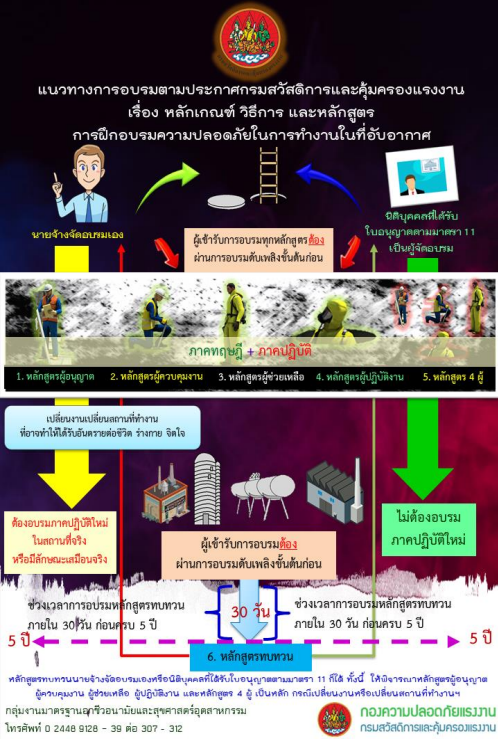 หลักสูตรจำนวนชั่วโมงอบรม (ชั่วโมง)จำนวนชั่วโมงอบรม (ชั่วโมง)จำนวนชั่วโมงอบรม (ชั่วโมง)จำนวนวันอบรมหลักสูตรภาคทฤษฎี ภำคปฏิบัติ (ไม่น้อยกว่า) รวม (ไม่น้อยกว่า)จำนวนวันอบรมผุ้อนุญาต ๕ ๒ ๗ ๑ วันผู้ควบคุมงาน ๙ ๓ ๑๒ ๒ วันต่อเนื่องผู้ช่วยเหลือ ๑๒ ๖ ๑๘ ๓ วันต่อเนื่องผู้ปฏิบัติงาน ๙ ๓ ๑๒ ๒ วันต่อเนื่อง๔ ผู้ ๑๕ ๙ ๒๔ ๔ วันต่อเนื่องทบทวน ≥ ๓ - ๓ ต่อเนื่อง -คุณสมบัติ/คุณวุฒิผ่านการฝึกอบรมหลักสูตรเกี่ยวกับความปลอดภัย ในการทำงานในที่อับอากาศประสบการณ์การทำงาน เกี่ยวกับที่อับอากาศประสบการณ์การเป็นวิทยากรบรรยายในหัวข้อวิชาที่เกี่ยวข้อง(๑) ไม่ต่ำกว่าปริญญาตรีสาขาอาชีวอนามัยหรือเทียบเท่า-≥ ๑ ปี≥ ๒๔ ชั่วโมงต่อปี(๒) เป็นหรือเคยเป็น จป.วิชำชีพ≥ ๑๘ ชั่วโมง≥ ๒ ปี≥ ๒๔ ชั่วโมงต่อปี(๓)เป็นหรือเคย จป. หัวหน้างาน  จป. เทคนิค จป.เทคนิคขั้นสูง มาไม่น้อยกว่ำ ๓ ปี≥ ๑๘ ชั่วโมง≥ ๓ ปี≥ ๒๔ ชั่วโมงต่อปี(๔ )สำเร็จการศึกษาเฉพาะทาง หรือผ่านการอบรมเฉพาะทาง เกี่ยวกับหัวข้อที่บรรยาย--≥ ๒๔ ชั่วโมงต่อปี